Worksheet No 5: Information TransmissionAncient methods of transmitting information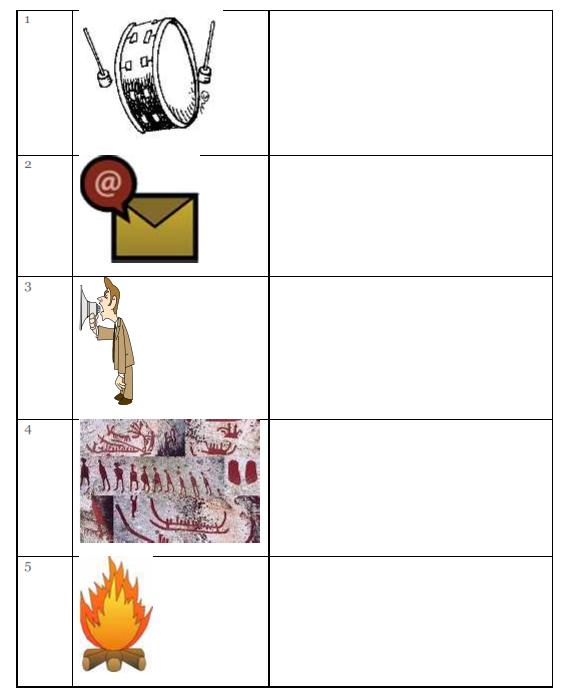 Problems of the ancient methods of transmitting data/information.List four problems associated with the transmitting data/information.1……………………………………………………………………………..2……………………………………………………………………………..3……………………………………………………………………………..4……………………………………………………………………………..Identify the pictures in the boxes below. Then the correct name for each item and write in the box opposite use the following words Identify the pictures in the boxes below. Then the correct name for each item and write in the box opposite use the following words Beating drumsFire lightingOral messengersMaking RepresentationOral- Town criers